WORK-BASED LEARNING TEACHER RECOMMENDATION FORM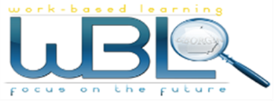 (CONFIDENTIAL) The student listed below has applied to participate in the Work-Based Learning program. Please assist by completing this form and returning it to Tameka Price Work-Based Learning Coordinator (Room 802) as soon as possible.  Thanks!Student Name _________________________________	Student ID _________________         Grade Level_____Do you recommend this applicant for the Work-Based Learning program?   	 	YES 		NOComments:_________________________________________________			________________________________Signature                                                                                                                 									Date________________________________________________		________________________________Print Name                                                                                                             									Subject AreaCRITERIAGOODFAIRPOORFollows instructionsUtilizes good social skills (gets along well/respect for others)Demonstrates dependability and punctuality Shows an enthusiasm for performing assigned tasksUses proper etiquettePractices good grooming habitsAdapts to changeCommunicates well (both written and orallyDemonstrates an attention to detailAbility to adapt to changeCapacity to try new ideas and increase knowledgeShows mental alertnessShows mature attitude toward constructive criticismDemonstrates integrity/honesty